IICC - Booking Proposal Form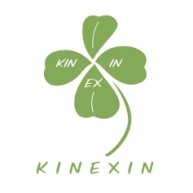 ■EVENT DETAILS■TENANCY PERIOD(Exhibition Hall Only)■SPACE REQUIRED (Please check your preferred area )■ORGANIZER CONTACT INFORMATION*Please note that this application form is not legally binding and the submission of this application does not guarantee the booking of your desired space. Booking procedure shall only be completed after the official tenancy contract is concluded by both parties’ signature. * KINEXIN Convention Management Pvt. Ltd. reserves the right to allocate exhibition halls, conference rooms or any other properties or assets within IICC premise. Application Submission Date (DD/MM/YYYY): _______/__________/________________________________COMPANY : ____________________   REPRESENTATIVE: __________________________________AuthorizedSignatoryTitle in FullProduct / Sector     WebsiteNo. of Exhibitors No. of Stalls Domestic : __________International :__________Domestic : __________International :__________Frequency (Annual/Biennial)No. of VisitorsDomestic : __________International : __________Domestic : __________International : __________Domestic : __________International : __________START DATE-END DATE(DD.MM.YYYY) – No. of Days___ /___ /_____ to ___ /___ /_____  No. of Days ( ____)SET UP DATES (DD.MM.YYYY) – No. of Days___ /___ /_____    No. of Days (____ )EVENT DATES (DD.MM.YYYY) – No. of Days___ /___ /_____    No. of Days ( ____ )DISMANTLING DATES (DD.MM.YYYY) – No. of Days___ /___ /_____    No. of Days ( ____ )EXHIBITION HALLEXHIBITION HALLEXHIBITION HALLEXHIBITION HALLEXHIBITION HALLEXHIBITION HALLHall 1Complete Hall□(27.677㎡)1A□(5.615㎡)1B□(6.881㎡)1C□(7.033㎡)1D□(5.615㎡)Hall 2Complete Hall□(24.140㎡)2A□(5.890㎡)2B□(5.183㎡)2C□(5.183㎡)2D□(5.890㎡)Lobby Area required (Sqm) : ___________________________________________________________________________________Lobby Area required (Sqm) : ___________________________________________________________________________________Lobby Area required (Sqm) : ___________________________________________________________________________________Lobby Area required (Sqm) : ___________________________________________________________________________________Lobby Area required (Sqm) : ___________________________________________________________________________________Lobby Area required (Sqm) : ___________________________________________________________________________________Outdoor exhibition space required (Sqm) : _____________________________________________________________________Outdoor exhibition space required (Sqm) : _____________________________________________________________________Outdoor exhibition space required (Sqm) : _____________________________________________________________________Outdoor exhibition space required (Sqm) : _____________________________________________________________________Outdoor exhibition space required (Sqm) : _____________________________________________________________________Outdoor exhibition space required (Sqm) : _____________________________________________________________________Any other requirement: _________________________________________________________________________________________Any other requirement: _________________________________________________________________________________________Any other requirement: _________________________________________________________________________________________Any other requirement: _________________________________________________________________________________________Any other requirement: _________________________________________________________________________________________Any other requirement: _________________________________________________________________________________________Company NameMD/CEOAddressContactPersonE-MailTEL.(Landline)Mobile Phone